1- با توجّه به شکل ها جاهای خالی را پر کنید.2- الگوی زیر را ادامه دهید.3- جاهای خالی را کامل کنید.36 یعنی ..... ده تایی و .... یکی.89 یعنی ..... ده تایی و .....یکی........ یعنی 2 ده تایی و 5 یکی. 4- با توجّه به عبارت های نوشته شده، شکل ها را کامل کنید.3 قسمت از 10 قسمت مساوی رنگ شده است.1 قسمت از 4 مساوی رنگ شده است. نقطه ی مشخّص شده روی محور 2 واحد و 3 قسمت از 5 قسمت مساوی است.5- تعداد دُم های 70 اسب بیشتر است یا تعداد دُم های 100 اسب بیشتر است؟گاهی برای پاسخ دادن به یک مسئله می توانیم از مسئله ی ساده شده و مرتبط با مسئله ی اصلی استفاده کنیم.مثلا به جای پاسخ دادن به این سؤال می توانیم تعداد دُم های یک اسب را بررسی کنیم.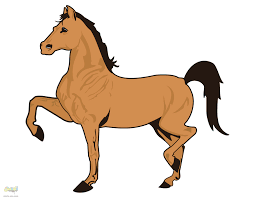 پس تعداد دُم های 100 اسب بیشتر از تعداد دُم های 70 اسب است.6- در یک جعبه 5 تیله ی آبی و 6 تیله ی قرمز داریم. اگر بدون نگاه کردن به جعبه یک تیله در بیاوریم، فکر میکنید چه رنگی باشد؟ چرا؟ قرمز، چون تعداد تیله های قرمز بیشتر است. 7- کدام یک از پرچم های زیر به قسمت های مساوی تقسیم شده است؟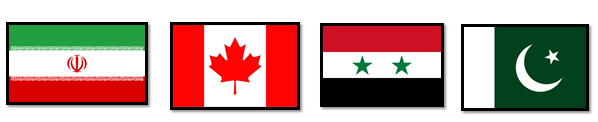 8- یک صفحه ی چرخنده مثل شکل زیر رنگ شده است...... قسمت از ..... مساوی بنفش است.                           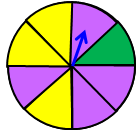 ..... قسمت از ..... قسمت مساوی زرد است. اگر عقربه ی چرخنده را بچرخانیم، به احتمال بیشتر روی کدام رنگ می ایستد؟ بنفشبه احتمال کمتر روی کدام رنگ می ایستد؟ سبز9- باتوجّه به شکل ها کامل کنید.         ..... دسته .... تایی                                        ..... دسته ..... تایی موفّق باشید.